2nd Grade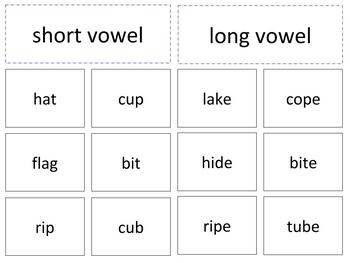 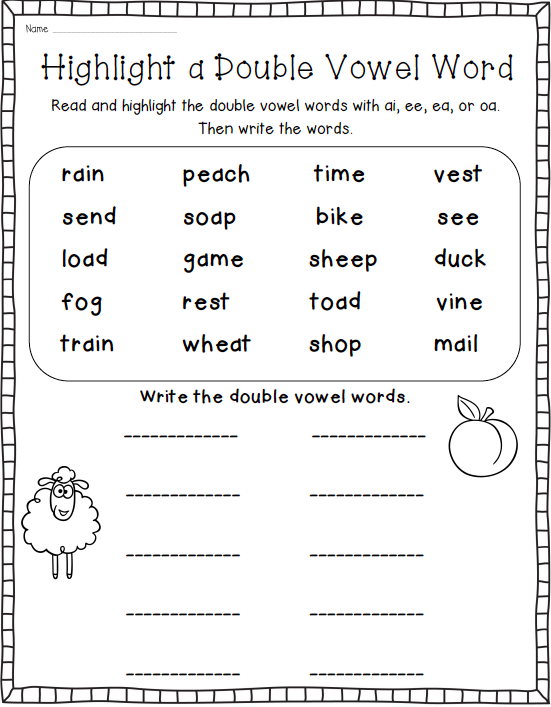 